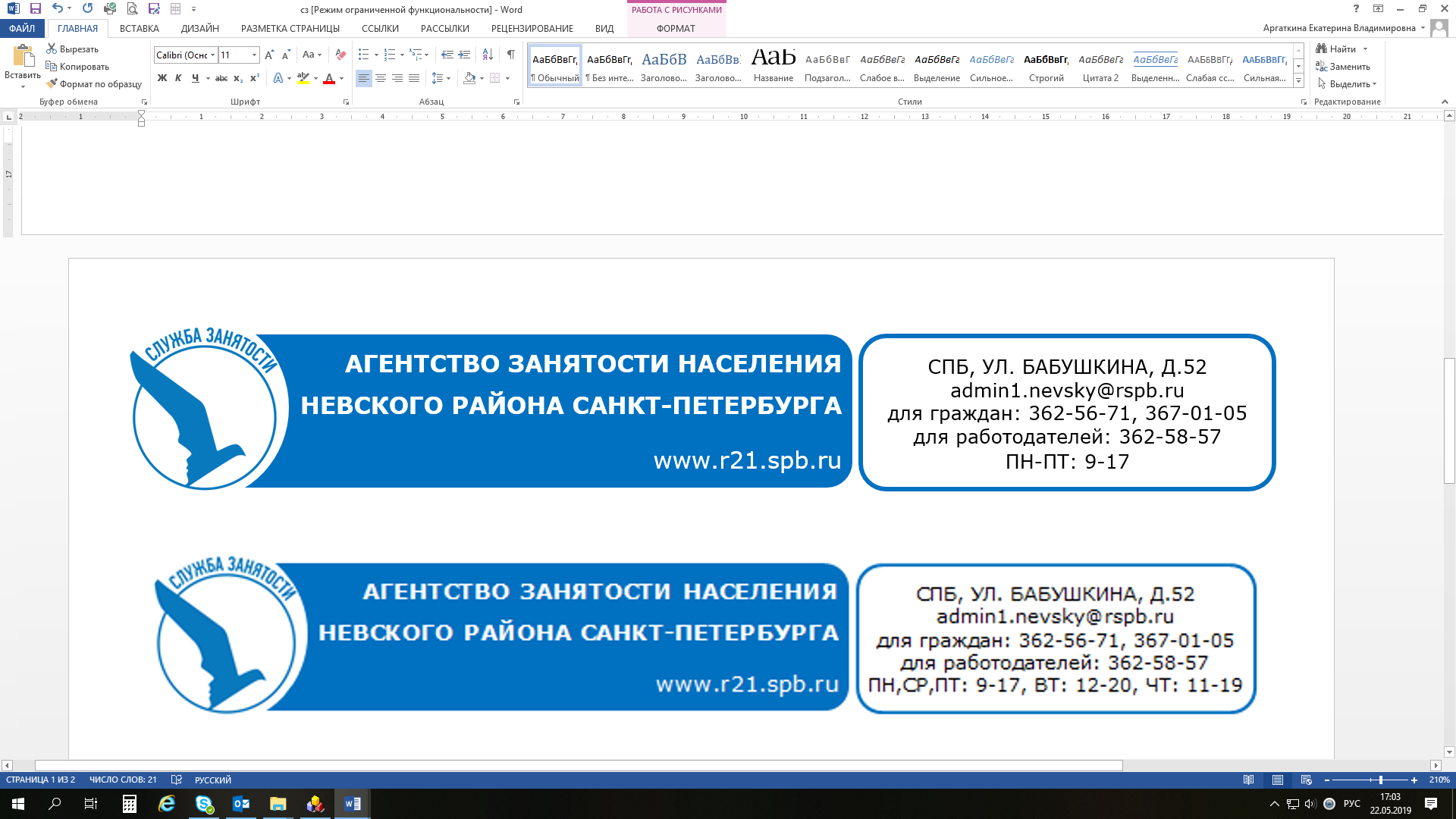 17 сентября 2019 годас 11.00 до 13.00 час.по адресу: ул. Бабушкина, 52 (информационный зал)состоитсяООО ФОРМАН ПРОДАКТСВакансии:Грузчик - 25 510 руб.Комплектовщик – 27 600 руб.Оператор лазерного станка ЧПУ – 32 000руб.Оператор станков с программным управлением (газоплазменный станок) - 40 150 руб.Подсобный рабочий - 21 700 руб.Слесарь механосборочных работ - 28 800 руб.Токарь - 29 900 руб.Инспектор ОТК - 32 420 руб.Упаковщик - 25 510 руб.